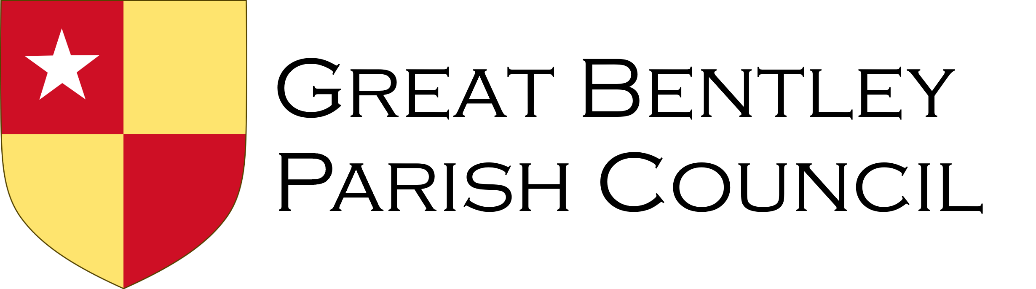 Environment 20 Point (E20) Strategy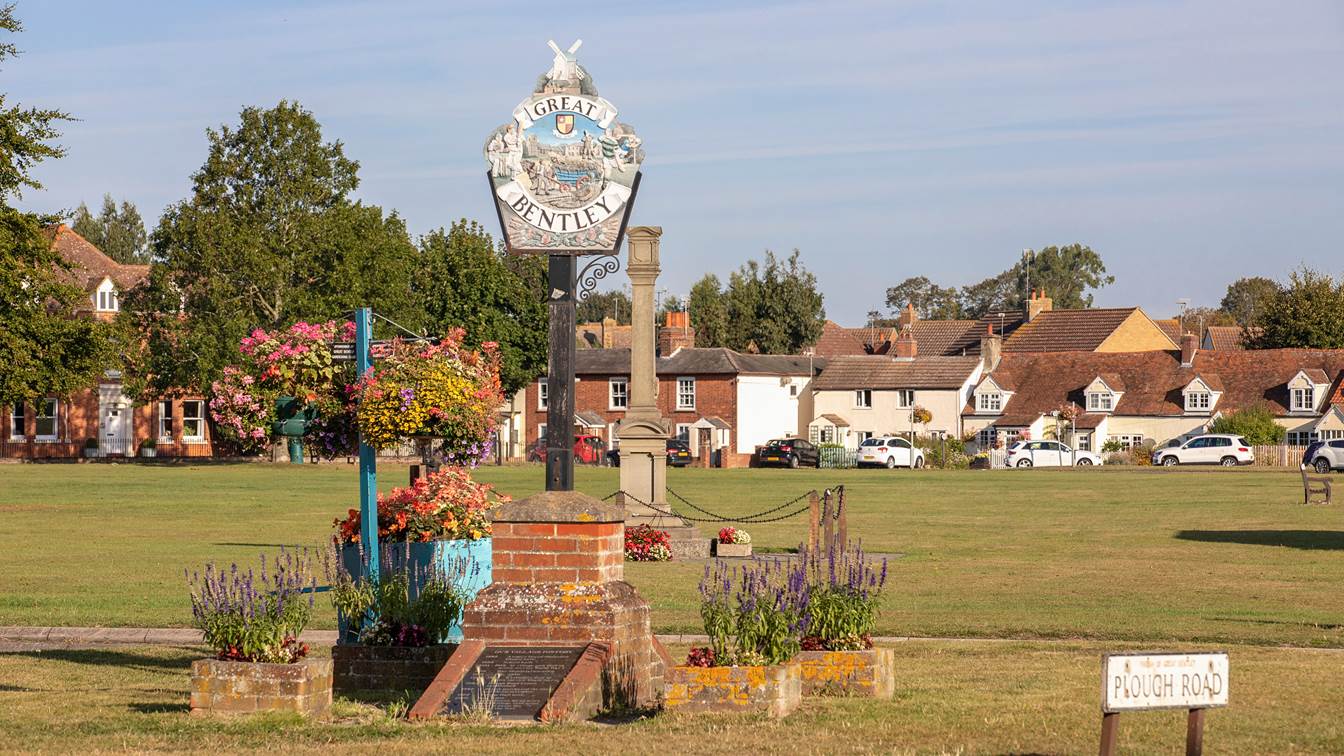 Contributors:Councillor Pippa DennittsJennifer Spear Councillor John Wharton MBE	        Andrew Whitefield Date publishing:  7th September 2023			Date of Review: January 2025Executive SummaryGreat Bentley Parish Council are committed to improving the lived experience of all residents within the parish and recognise the immediacy of a plan of action to address environmental issues.  This Environment 20 Point (E20) Strategy focusses on addressing both climate and ecological concerns and tackling inequalities.Great Bentley Parish Council will maintain an Environmental Action Plan (EAP) whereby projects are managed and actions recorded to fulfil the obligations stated in the E20 Strategy.  An ‘Environmental Working Group’ has been established comprising councillors and volunteers to identify issues and opportunities and work towards achieving the goals listed in the EAP.Residents will be encouraged to actively support the delivery of the plan and, where possible, suggest new ideas for the benefit of all within the parish.  This will be sought during monthly parish council meetings and through active engagement with the community. Key areas of focus for the E20 Strategy include:Enhance the quality of green spaces to promote nature, benefit wellbeing and provide connecting corridors for wildlife;Increase climate education through community and school projects and wider engagement across the parish; Increase good quality cycling and walking infrastructure to improve health and reduce carbon emissions and air pollution;Putting climate and nature at the heart of decision making.Great Bentley Parish Council cannot achieve these goals without the support and belief from residents and businesses within the parish.   What your council will do:Putting climate and nature at the heart of decision makingOur goal is to ensure that the climate and nature emergencies are paramount in all our decisions so that we can drastically cut emissions over the next 10 years, and that inclusive engagement with residents ensures that the changes made are sustainable. We will…Investing in the futureOur goal is to have sufficient resources to invest in the changes needed to protect nature and meet climate goals, so that our council can reap the dividends and deliver our fair share of reduction in greenhouse gas emissions. We will…BuildingsOur goal is to ensure all homes are energy efficient. We will…Influencing othersOur goal is to encourage and support other entities with their contribution to addressing the climate and nature emergency. We will…What your council will do:Protect the most vulnerableOur goal is to ensure that people most vulnerable to the effects of climate change are properly supported and protected. We will…WasteOur goal is to be a sustainable consumption and zero-waste area, where all waste is minimised, recycled or reused as part of a circular economy approach. We will…TransportOur goal is to significantly and rapidly increase the proportion of people that travel by cycling, e-bikes and walking, as well as public transport when safe to do so.  We will…What your council will do:EnergyOur goal is to enable and support the growth and use of renewable energy, ensure energy is not wasted, and prevent the development of new fossil fuel extraction. We will…Land use and natureOur goal is to ensure everyone has access to nature in nearby green spaces and to restore nature, including to help draw down carbon pollution from the atmosphere. We will…1Consider the environmental impact of decisions made.2Develop communications with councillors, at both District and County level, to encourage support for Parish Council initiatives and to be kept informed of any other environmental action being undertaken across both District and/or County.3Seek advice from government and industry experts towards achieving the objectives set out in this strategy.4Funding for local environmental projects will be actively sought through annual budgeting, fundraising events and government grants. 5Support owner-occupied homes and tenants be more energy efficient by seeking energy companies to provide fuel-poor or vulnerable households with insulation and other energy efficient services and equipment.6Use influence with others through information and education including school projects and community engagement.7Target climate change, nature and pandemic adaptation policies, actions and spending to vulnerable groups and areas.8Seek the views and opinions of residents, across the parish, when council decision making.9Inform residents of action that could be taken to reduce their carbon footprint and/or support nature. 10Promote community sharing and reuse to reduce waste and unnecessary consumption.11Encourage use of recycling services as provided by Tendring Primary recycle scheme.12Minimise Fly Tipping opportunities through restrictions and prosecution.     13Work with Tendring District and Essex County Councils to reduce parking congestion across the parish and balance free flow of traffic with maintaining speed limits.14Consider adopting the ‘20’s Plenty’ scheme across selected areas in the parish.15Actively support and encourage the use of accessible public transport including bus and rail.  16Switch street lighting to well-designed and well-directed LED lights.17Reduce energy used by the council in our own estate.18Support the development of renewable energy and energy storage.19Protect and enhance existing local green spaces and ensure public access to local authority owned green spaces.20Manage council-owned land and road verges to increase biodiversity and draw down carbon pollution, including through reduced pesticide use and allowing what is already there to flourish.